Nachhilfebörse (Nachhilfeangebot) 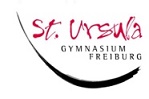 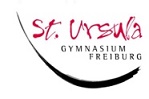 St. Ursula Gymnasium FreiburgLiebe Schülerinnen der Klassen 9 – 12! Die Nachhilfebörse des St. Ursula Gymnasiums bietet Euch die Gelegenheit, Nachhilfeschülerinnen aus unserer Schule vermittelt zu bekommen. Angesprochen sind alle qualifizierten Schülerinnen der Klassenstufen 9 – 12, die sich in der Lage sehen, Schülerinnen der Klassen 5 – 11 Nachhilfe zu geben. Natürlich werdet Ihr für diese Nachhilfestunden entsprechend honoriert. Finanziell schlagen wir folgende Richtwerte vor: 10,00 € für 60 Minuten in der Klassenstufe 5-9 12,00 € für 60 Minuten in der Klassenstufe 10 und 11.Bitte füllt dieses Blatt so bald wie möglich aus und gebt es an Frau Spitznagel (in Papierform oder digital über EduPage) zurück. Bei Fragen könnt ihr euch ebenfalls an mich wenden. Sollten Schülerinnen Nachhilfe wünschen, werde ich den Kontakt zu euch herstellen. Die Nachhilfe kann in der Schule stattfinden.In welcher Klassenstufe möchtest du Nachhilfe geben?In welchen Fächern kannst du Nachhilfe geben?									Silvia Spitznagel 02.02.23Dein Vor- und Nachname:Deine Klasse:Klassenstufe:FächerAnkreuzenDeutschMatheEnglischSpanischFranzösischChemiePhysikSonstiges: